СОВЕТ СЕЛЬСКОГО ПОСЕЛЕНИЯ НИКОЛАЕВСКИЙ СЕЛЬСОВЕТ МУНИЦИПАЛЬНОГО РАЙОНА КАРМАСКАЛИНСКИЙ РАЙОН РЕСПУБЛИКИ БАШКОРТОСТАНРЕШЕНИЕот 09 декабря 2022 года  №26-3О внесении изменений в решение Совета сельского поселения Николаевский сельсовет муниципального района  район Республики Башкортостан от  02.04.2015 года №55-1  «Об утверждении схемы  избирательных округов по выборам депутатов Совета сельского поселения Николаевский сельсовет муниципального района Кармаскалинский  район Республики Башкортостан»В соответствии со статьей 18 Федерального закона «Об основных гарантиях избирательных прав и права на участие в референдуме граждан Российской Федерации», статьей 15 Кодекса Республики Башкортостан о выборах, пунктом 7 статьи 2 Устава сельского поселения Николаевский сельсовет муниципального района Кармаскалинский  район Республики Башкортостан, рассмотрев решение территориальной избирательной комиссии муниципального района Кармаскалинский район Республики Башкортостан с полномочиями  избирательной комиссии сельского поселения Николаевский сельсовет муниципального района Кармаскалинский район Республики Башкортостан от 25 ноября  2022 года №85/6-5  «Об уточнении схемы избирательных округов по выборам депутатов Совета сельского поселения Николаевский  сельсовет муниципального района Кармаскалинский район Республики Башкортостан», в целях приведения  средней нормы представительства избирателей в избирательных округах в соответствие с требованиями законодательства,  Совет сельского поселения Николаевский сельсовет муниципального района Кармаскалинский  район Республики Башкортостан  решил:1. Внести изменения в  схему избирательных округов для выборов депутатов Совета сельского поселения Николаевский сельсовет муниципального района Кармаскалинский  район Республики Башкортостан, утвержденную решением Совета сельского поселения Николаевский сельсовет муниципального района Кармаскалинский район Республики Башкортостан от 02.04.2015 года  № 55-1, изложив ее и графическое изображение в следующей редакции (приложения 1, 2).2.Обнародовать схему избирательных округов и ее графическое изображение путем размещения на информационном стенде Администрации, расположенном по адресу: Республика Башкортостан, Кармаскалинский район, д.Константиновка, ул.Ленина, д.67а и на официальном сайте сельского поселения Николаевский сельсовет муниципального района Кармаскалинский район Республики Башкортостан.3. Направить настоящее решение в территориальную избирательную комиссию муниципального района Кармаскалинский район Республики Башкортостан.4. Контроль исполнения настоящего  решения оставляю за собой.Глава сельского поселения                                                             Р.Р.КултыгинаПриложение №1к решению Советасельского поселения Николаевский сельсовет муниципального районаКармаскалинский район Республики Башкортостанот 09 декабря  2022 г. №  26-3Схема одномандатных избирательных округов для проведения выборов депутатов Совета сельского поселения Николаевский сельсовет муниципального района Кармаскалинский район Республики БашкортостанИзбирательный округ №1Населенный пункты: д. Константиновка – ул. Аграрная, ул. Гагарина, ул. Лесная, ул. Ленина: дома с №69 по №99 (нечетная сторона), дома с №50 по №74 (четная сторона), переулок Лесной, ул. Моховая, ул. Осиновая, ул. Спортивная, ул. Харитонова; д. Кальмовка.Избирателей 201Избирательный округ №2Населенный пункт: д. Константиновка – ул. Новая, ул. Российская, ул. Солнечная: дома с №1 по №17 (нечетная сторона), дома с №8 по №22 (четная сторона).Избирателей 157Избирательный округ №3Населенный пункт: д. Константиновка – ул. Молодежная.Избирателей 172Избирательный округ №4Населенный пункт: д. Константиновка – ул. 50 лет Победы, ул. Октябрьская: дома с №20 по №56 (четная и нечетная стороны), ул. Солнечная: дома с №2 по №6 (четная сторона), ул. Северная, ул. Полевая, ул. Эдуарда Сахипова, пер. Надежды. Избирателей 211Избирательный округ №5Населенный пункт: д. Константиновка – ул. Мира, ул. Николая Кальмова.Избирателей 180Избирательный округ №6Населенный пункт: д. Константиновка – ул. Кооперативная, ул. Ленина: дома с №47 по №67 (нечетная сторона), дома с №40 по №48 (четная сторона), ул. Октябрьская: дома с №1 по №19 (четная и нечетная стороны).Избирателей 164Избирательный округ №7Населенный пункт: д. Константиновка – ул. Комарова, ул. Луговая, ул. Ленина: дома с №1 по №45А (нечетная сторона), дома с №2 по №38 (четная сторона).Избирателей 194Избирательный округ №8Населенный пункт: с. Николаевка – ул. Молодежная; ул. Советская: дома с №1 по №19 (четная и нечетная стороны); ул. 50 лет Октября, ул.70 лет Победы.Избирателей 218Избирательный округ №9Населенный пункт: с. Николаевка – ул. Ленина, ул. Революционная; ул. Советская: дома с №20 по №38 (четная и нечетная стороны).Избирателей 215Избирательный округ №10Населенные пункты: с. Николаевка – ул. Партизанская, ул. Коммунис-тическая, ул. Свободы, ул. Ольховая, ул. Советская: дома с 40 по 48 (четная и нечетная стороны); д. Ульяновка.Избирателей 220Приложение №2к решению Советасельского поселения Николаевский сельсовет муниципального районаКармаскалинский район Республики Башкортостанот 09 декабря  2022 г. №  26-3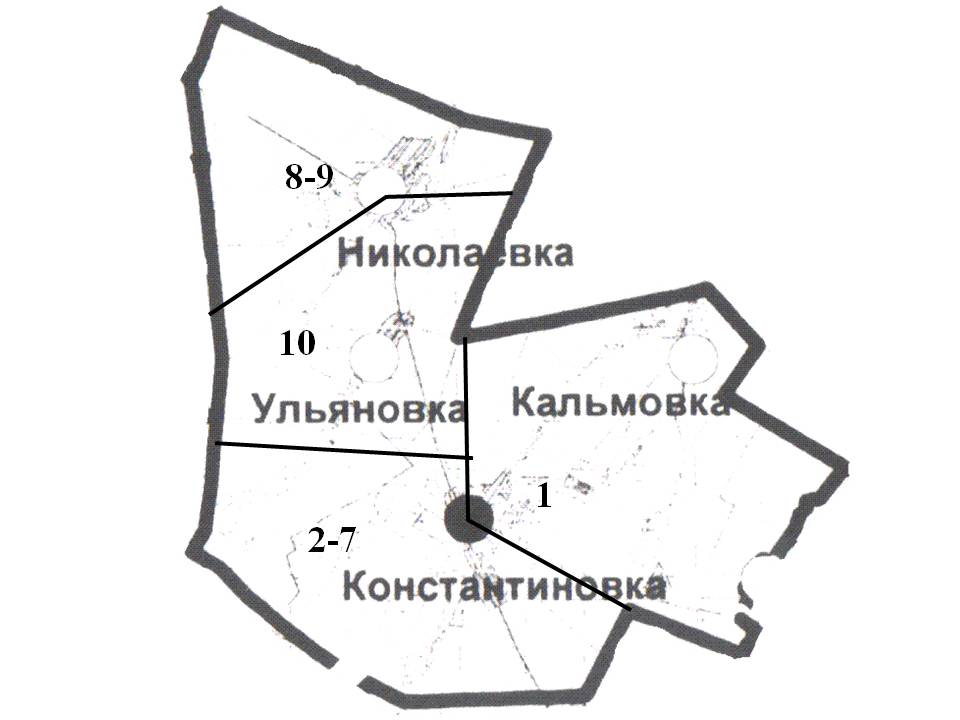 